Lesson 3.3ab Homework PracticeCompare Linear Functions	1. PORTRAITS Paolo’s Portraits charges $15 per photo with no sitting fee. The graph shows the fees for Clear Image Studio. Compare the functions by comparing their rates of change.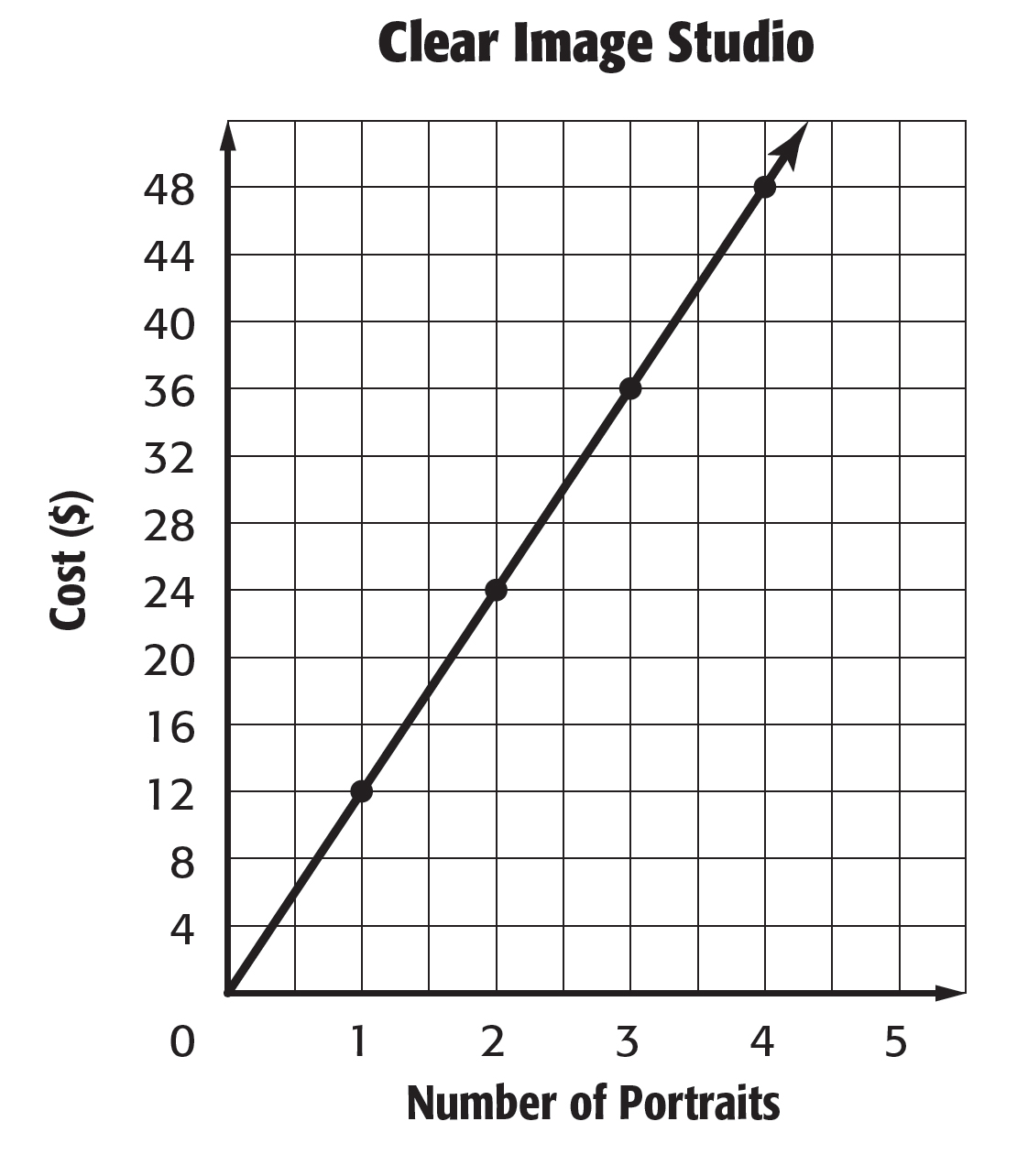 	2. COMMISSION Joshua earns a salary plus a commission for every painting he sells. The equation y = 40x + 75, where y is the commission in dollars and x is the number of paintings, represents how much he earns. Martin’s commissions are shown in the table. Compare the functions by comparing their y-intercepts and rates of change.	3. TOLL ROADS The table shows the cost for traveling on a toll road in Henderson. The graph shows the cost of traveling on a toll road in Clarkson. Compare the linear functions to determine which is a direct variation(proportional. Justify your response.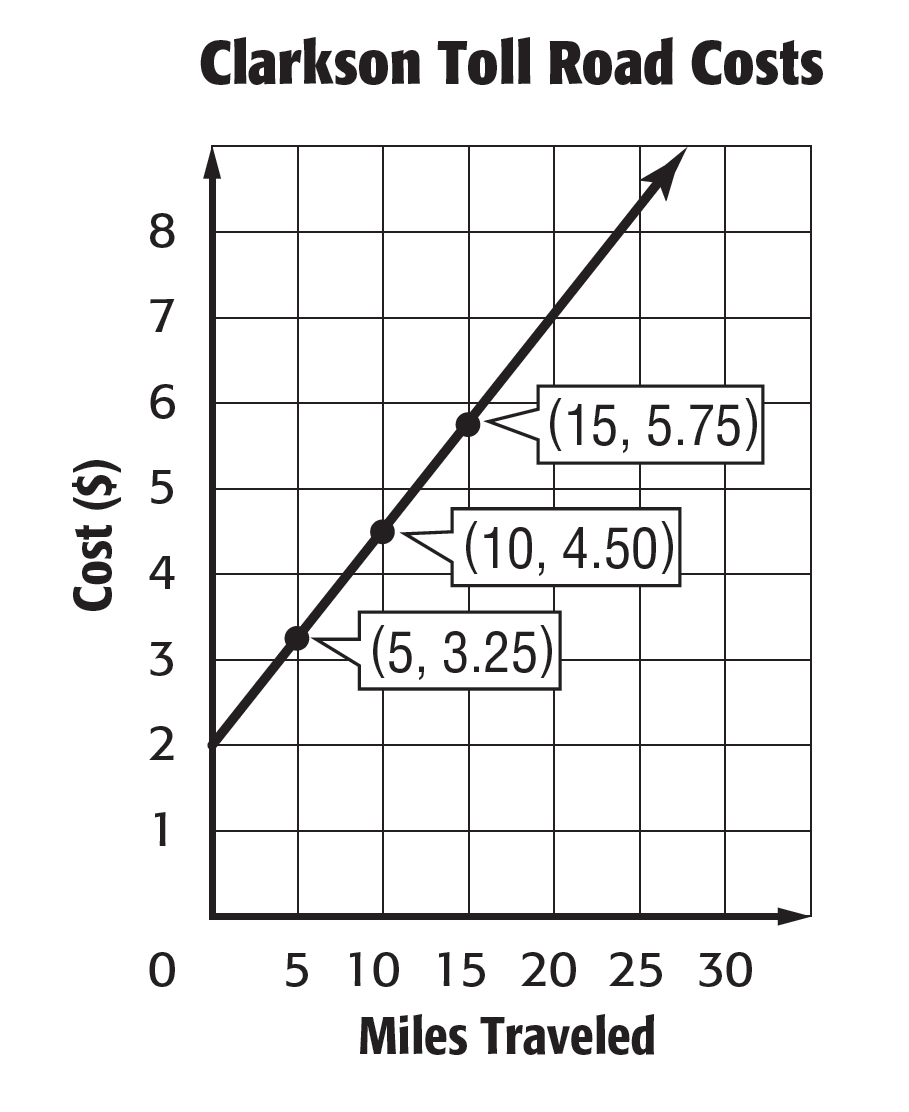 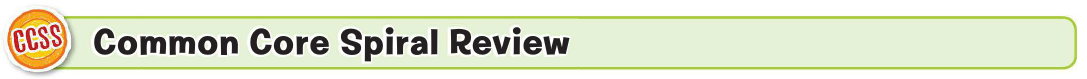 SOLVING EQUATIONS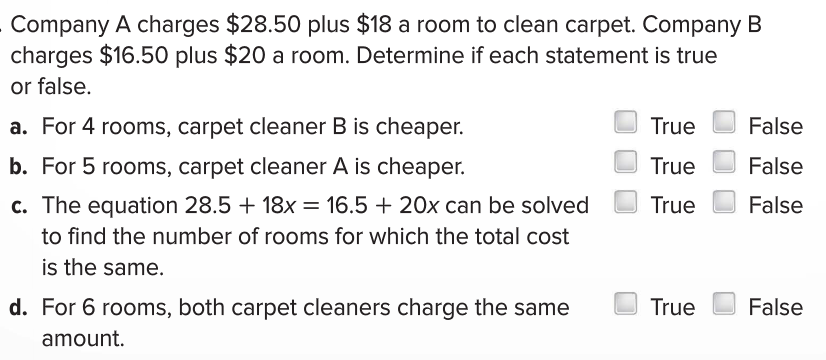 